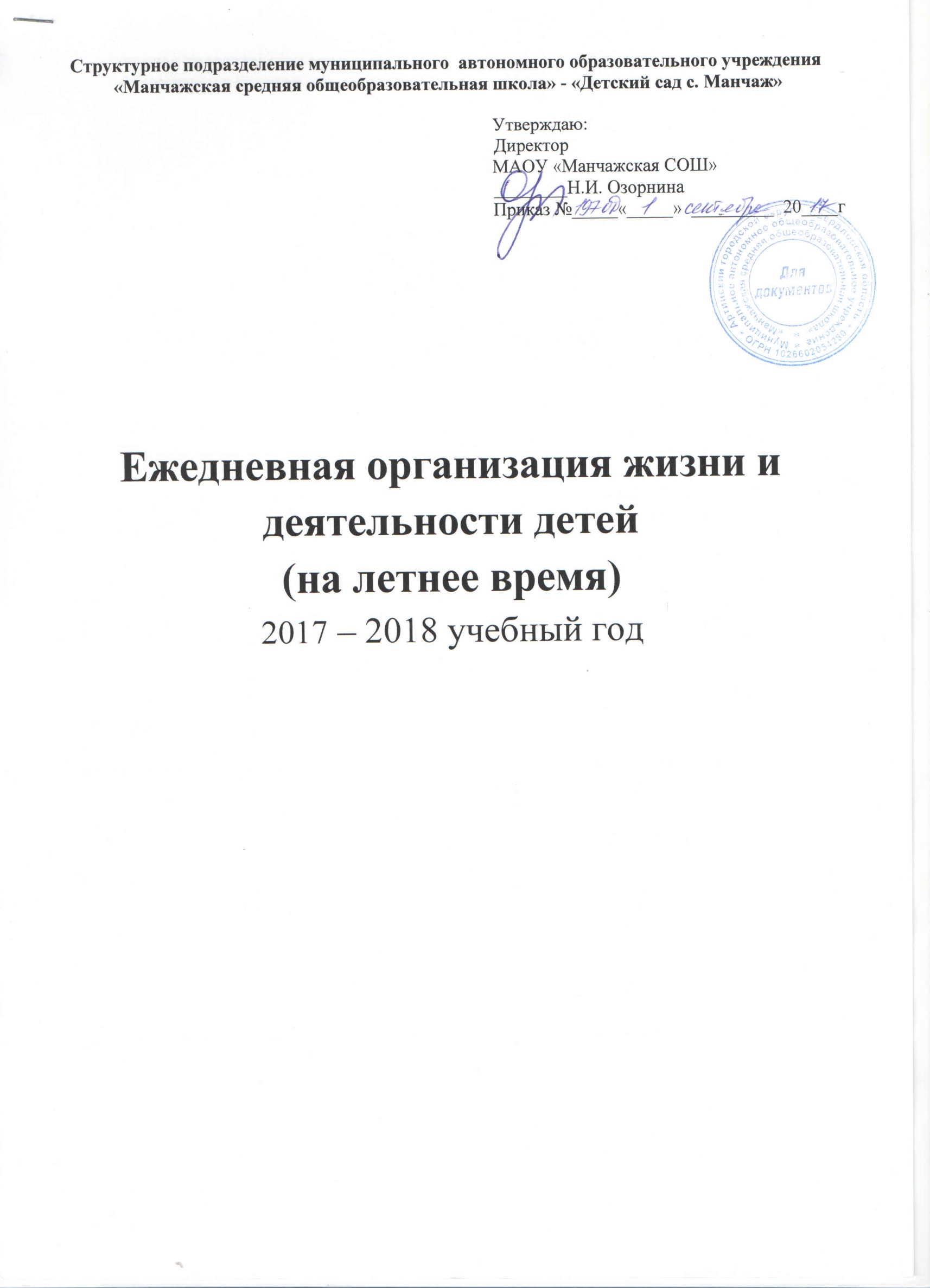 Структурное подразделение муниципального  автономного образовательного учреждения «Манчажская средняя общеобразовательная школа» - «Детский сад с. Манчаж»                                         Утверждаю:                                     Директор                                                                       МАОУ «Манчажская СОШ»                                                              ________Н.И. Озорнина                                                                                                 Приказ №_____«_____»  _________  20____гЕжедневная организация жизни и деятельности детей (на летнее время)2017 – 2018 учебный годРежимные моментыГруппа раннего возраста  № 1 и  № 2              II младшая группасредняя группастарший дошкольный возрастПрием, осмотр детей, игры, утренняя гимнастика7.30 -8.307.30 -8.357.30 -8.507.30 -8.50Подготовка к завтраку8.30 – 9.008.35 – 9.008.50 – 9.008.50– 9.00Завтрак 9.00 – 9.209.00 – 9.209.00 – 9.209.00 – 9.15Игры, подготовка к прогулке9.20 – 9.509.20 – 10.009.20 – 10.059.15 – 10.10Прогулка (совместная деятельность воспитателя и детей, игры, наблюдения, воздушные и солнечные процедуры)9.50 – 11.4010.00 – 11.5010.05 – 12.0010.10 – 12.15Возвращение с прогулки, водные процедуры11.40 –11.5011.5 0– 12.0512.00 – 12.1012.15 – 12.25Подготовка к обеду11.50 –12.0012.05– 12.1012.10 – 12.1512.25 – 12.35Обед 12.00 –12.2012.10 – 12.2512.15 – 12.3012.35 – 12.55Подготовка ко сну, дневной сон12.20 –15.0012.25 – 15.0012.30 – 15.0012.55 – 15.00Постепенный подъем, оздоровительная гимнастика, воздушные и водные процедуры15.00 –15.2015.00 – 15.1515.00 – 15.1515.00 – 15.15Полдник15.20 –15.3515.15 – 15.3015.15 – 15.3015.15 – 15.25Игровая деятельность детейПодготовка к прогулке15.35 –16.2015.30 – 16.1015.30 – 16.0515.25 – 16.10Прогулка, уход детей домой16.20 –18.0016.10 – 18.0016.05 – 18.0016.10 – 18.00